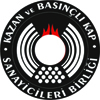 KAZAN VE BASINÇLI KAP SANAYİCİLERİ BİRLİĞİ DERNEĞİÜYELİK ŞARTLARI1 – Başvuru Formu2 -  İmza Sirküleri3 -  2 Fotoğraf4 -  Ödeme DekontlarıBu belgeleri dijital ortamda gönderebilirsiniz.Ödeme : Üyelik giriş bedeli          1000.- TL                2019 Aidatı                   2000.- TL   Olmak üzere toplam 3000.- TL.İŞ BANK  PERPA / IST. ŞUBESİ Kazan ve Basınçlı Kap Sanayicileri Birliği Derneği  HESABIIBAN : TR32 0006 4000 0011 1880 1308 39